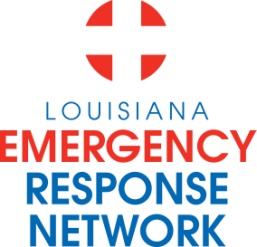 Louisiana Emergency Response NetworkBoard MeetingMarch 21, 2013    2:00pm – 4:00pmLocation:	Louisiana Emergency Response Network - Headquarters               14141 Airline Hwy, Suite One, Suite B Baton Rouge, LA 70817AGENDA1.       Welcome and Introduction of New and Current LERN Board Members   2.        Roll Call and Establish a Quorum3.       Approval of Agenda 4.       Approval of Minutes of January 24th Board Meeting5.       LERN Business:           Executive Director Report/Annual Report                      P. Hargroveb.   Ratification of Commission Members		              P. Hargrovec.   Update STEMI –Present Protocols/Discuss Registry:    M. Ali, MD	- LERN STEMI Receiving Center Requirements	- STEMI Flow Chart	- STEMI Triage Protocol- Thrombolysis Guideline for STEMI Referral Centersd.  Stroke – Present Protocol:			             K. Gaines, MD	- LERN Stroke Care Protocol 	- LERN Levels                                          e.   Executive Budget: LERN/BEMS Integration                    P. Hargrovef.   Budget/Finance					             P. Sullivan/C. Barr  g.  LERN Medical Director Report			              R. Coscia, MDh.  Contract, Robert Coscia				             P. Hargrove                          		        j.  Vice - Chairman’s Closing Remarks                                       John Hunt, MD   	 6.         Public Comment 7.          Adjournment       NEXT BOARD MEETING DATE – May 16, 2013 2 -4 p.m. LERN Office, Baton Rouge La